$177,500.00BALLIET – DUPPER1204 SUNSET DRIVE, MOBRIDGEMOBRIDGE BEL AIRE 2ND ADDN 2ND SUBDIVISION LOT 22 BLOCK 2RECORD # 4750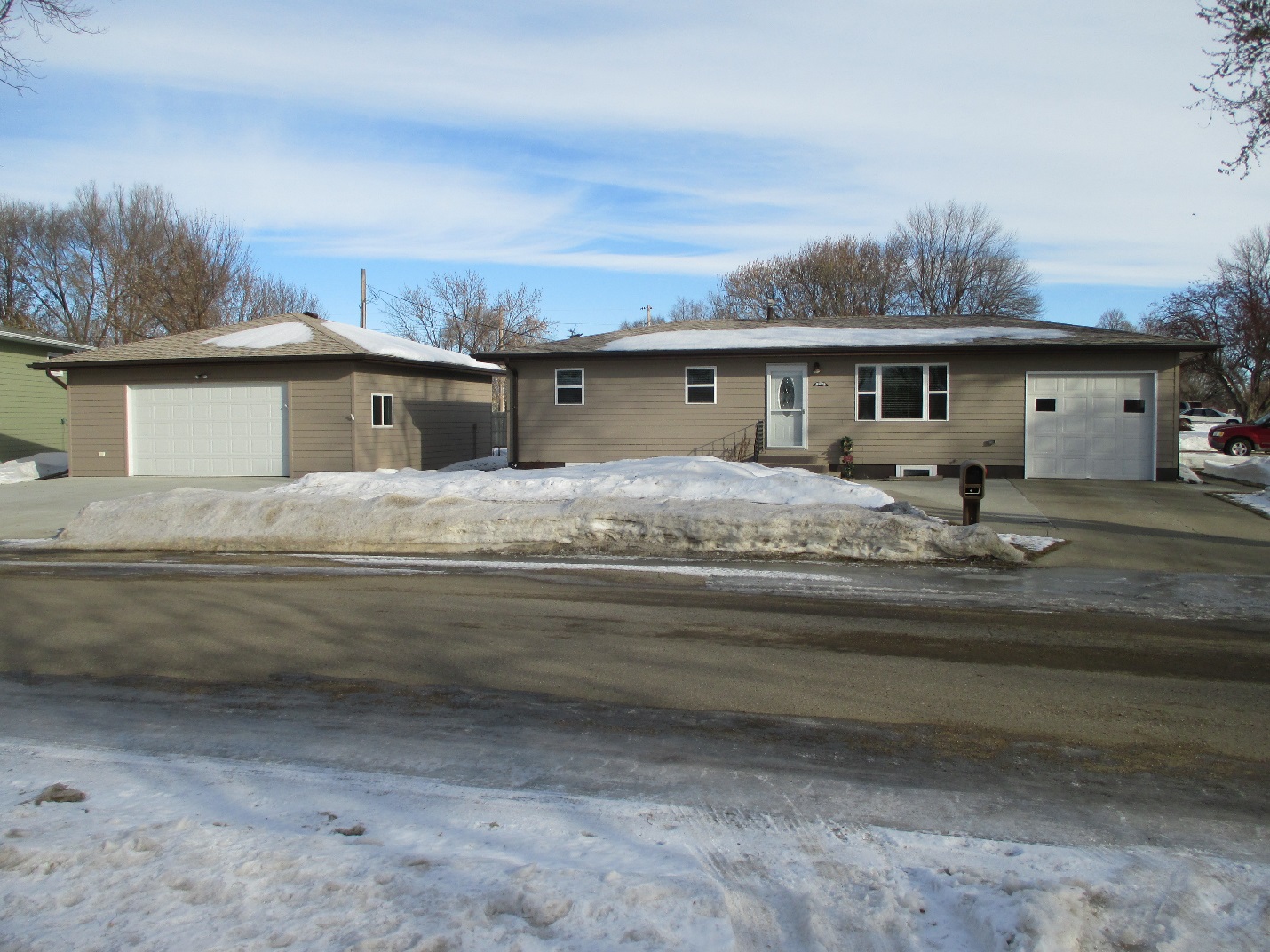 LOT SIZE 75’ X 130’                                                  TOTAL LIVING AREA 960 SQ FTSINGLE-FAMILY ONE-STORY                                   BASEMENT 960 SQ FT 350’ LIVINGAVERAGE QUALITY & CONDITION                        3 BEDROOMS ABOVE 1 BELOW         BUILT IN 1955                                                            1 FULL BATH, ONE ½ BATH NATURAL GAS CENTRAL AIR                                  ONE ¾ BATH2014; COMPLETELY REMODELED, REWIRED      2016 DET. GARAGE 28’ X 30’NEW FURNACE, NEW WINDOWS, SIDING           ATTACHED GARAGE 12’ X 24’2 EGRESS, NO ALLEY ACCESS                                  WOOD DECK 144 SQ FTSOLD ON 9/27/19 FOR $177,500ASSESSED IN 2019 AT $136,500SOLD IN 2015 FOR $135,000SOLD IN 2013 FOR $60,500ASSESSED IN 2016 AT 108,460ASSESSED IN 2012 AT $53,375                                    RECORD # 4750